Universitas   TyrnaviensisFacultas   IuridicaKatedra medzinárodného práva a európskeho práva                                                                                                 V Trnave, 04.02.2020Zoznam literatúry a webová stránka k prípadovým štúdiám z predmetuMedzinárodné právo  verejné Iakademický rok 2019/2020Povinná literatúra:Jankuv,J.-Lantajová,D.-Šmid,M.-Blaškovič,K. Medzinárodné právo verejné. Prvá časť. Plzeň: Aleš Čeněk, 2015. 319s. ISBN 978-80-7380-559-3.LANTAJOVÁ,D. A KOL.: Prípadové štúdie z európskeho a medzinárodného práva (+ CD). Bratislava: Iura Edition, 2008. 133s. ISBN 978-80-8078-231-3.Odporúčaná literatúra:ČEPELKA,Č.-ŠTURMA,P.: Mezinárodní právo veřejné. Praha: C.H. Beck,  2008.DAVID, V.- BUREŠ,P.- FAIX,M. - SLADKÝ, P.- SVAČEK, O.: Mezinárodní právo veřejné s kazuistikou. 2. aktualizované a přepracované vydání. Příbram: Leges, 2011.KLUČKA,J.: Medzinárodné právo verejné, všeobecná a osobitná časť. Bratislava: Iura Edition, Bratislava, 2011.MALENOVSKÝ,J.: Mezinárodní právo veřejné jeho obecná část a poměr k jiným právním systémům, zvláště k právu českému, 5. podstatne upravené a doplnené vydání. Brno:   Doplňek  a MU Brno, 2008.POTOČNÝ,M.-ONDŘEJ,J.: Mezinárodní právo veřejné, Zvláštní část, 6. doplněné a rozšířené vydání. Praha:  C.H. Beck, 2011.ŠTURMA,P. a kol.: Casebook. Výběr případů z mezinárodního práva veřejného, 2. vydání. Praha: Univerzita Karlova v Praze, Právnická fakulta, 2010.VRŠANSKÝ,P.- VALUCH,J. a kol: Medzinárodné právo verejné. Všeobecná časť. Bratislava: Eurokódex, 2012.VRŠANSKÝ,P.- VALUCH,J. a kol: Medzinárodné právo verejné. Osobitná časť. Bratislava: Eurokódex, 2013.Webová stránka k prípadovým štúdiám: Medzinárodný súdny dvor : http://www.icj-cij.org/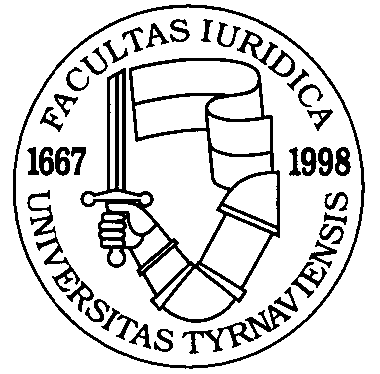 